		Accord		Concernant l’adoption de Règlements techniques harmonisés de l’ONU applicables aux véhicules à roues et aux équipements et pièces susceptibles d’être montés ou utilisés sur les véhicules à roues 
et les conditions de reconnaissance réciproque des homologations délivrées conformément à ces Règlements*(Révision 3, comprenant les amendements entrés en vigueur le 14 septembre 2017)_______________		Additif 128 : Règlement ONU no 129		Amendement 8Complément 7 à la version originale du Règlement − Date d’entrée en vigueur : 29 décembre 2018		Prescriptions uniformes relatives à l’homologation des dispositifs 
améliorés de retenue pour enfants utilisés 
à bord des véhicules automobilesLe présent document est communiqué uniquement à titre d’information. Le texte authentique, juridiquement contraignant, est celui du document ECE/TRANS/WP.29/2018/40.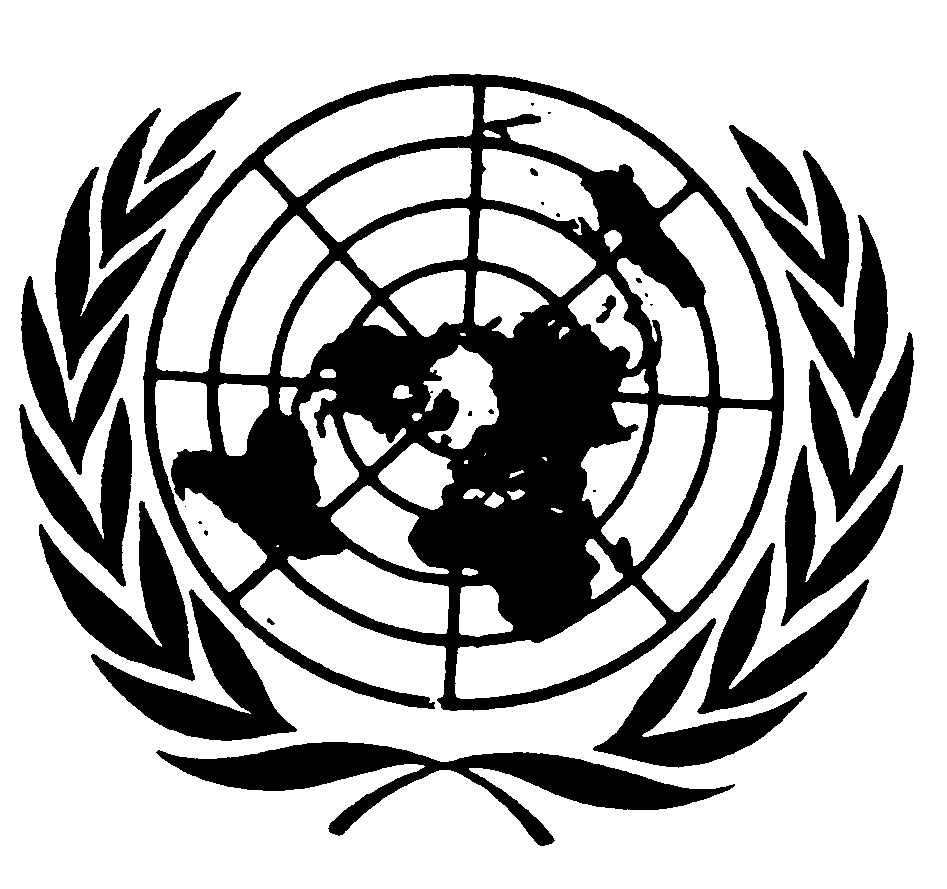 Paragraphe 8.1, lire :« 8.1	Le procès-verbal d’essai doit contenir les résultats de tous les essais et de toutes les mesures, notamment les données suivantes :a)	Le type de dispositif utilisé pour l’essai (chariot d’accélération ou chariot de décélération) ;…i)	Les critères suivants : HPC, accélération de la tête Cum3ms, force de traction sur le haut du cou, moment de flexion du haut du cou, accélération du torse Cum3ms ; et ».E/ECE/324/Rev.2/Add.128/Amend.8−E/ECE/TRANS/505/Rev.2/Add.128/Amend.8E/ECE/324/Rev.2/Add.128/Amend.8−E/ECE/TRANS/505/Rev.2/Add.128/Amend.816 janvier 2019